Chant d’envoi :Aujourd’hui, dans une étable, le Sauveur est né.Chacun de nous est invité à venir l’adorer.C’est Noël, paix sur terre,Gloire à Dieu, au plus haut des Cieux !Dans cette nuit admirable où Dieu nous rejoint,Cet enfant vient nous redonner notre liberté.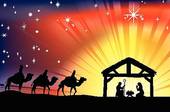 JOYEUX NOEL à TOUS !
Eglise de …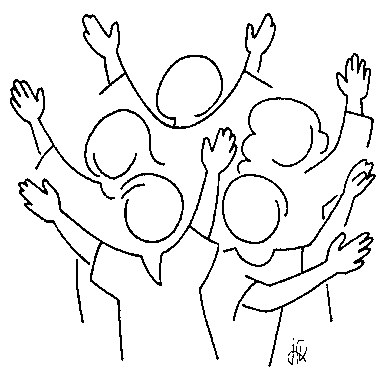 Chant :Comment ne pas te louer ?Comment ne pas te louer ?Comment ne pas te louer ?Seigneur Jésus ! Comment ? Comment ?

1 - Quand je regarde autour de moi
je vois ta gloire Seigneur Jésus, je te bénis.
Comment ne pas te louer Seigneur Jésus ! Comment ? Comment ?

2 - Quand je regarde autour de moi
je vois mes frères Seigneur Jésus, merci pour eux.
Comment ne pas te louer Seigneur Jésus ! Comment ? Comment ?
3 – Quand je regarde autour de moiJe vois ton Eglise, alors je dis merci Seigneur.Comment ne pas te louer Seigneur Jésus ! Comment ? Comment ?Signe de la CroixEt me voici pour louer, me voici à tes pieds, 
Me voici pour dire : " Tu es mon Dieu ". 
Car tout en toi est beauté, tout en toi est grandeur, 
Tout en toi est merveilleux pour moi. Acclamation : Alléluia hé,  Alléluia hé i yeah i yeah ! Alléluia hé, Alléluia hé i yeah i yeah ! Louons le Seigneur ! Allélu- Alléluia- Alléluia hé i yeah i yeah Evangile selon St Luc (2, 1-19)	En ces jours-là, l’empereur romain Auguste ordonna de compter tous les habitants de son empire, qui s’étendait tout autour de la mer Méditerranée. Chaque homme devait inscrire sa famille dans la ville où il était né. Joseph et Marie, qui était enceinte, quittèrent Nazareth pour aller s’inscrire à Bethléem, dans la région de Judée. C’est là, en pleine nuit, qu’elle mit son fils au monde. Elle l’enveloppa dans des langes et le coucha dans la mangeoire d’une étable, car il n’y avait pas de place dans la maison où on les avait accueillis. Non loin de là, des bergers gardaient leurs troupeaux. L’ange du Seigneur s’approcha d’eux et leur dit : « N’ayez pas peur, car je viens vous annoncer une bonne nouvelle, une grande joie pour tous : aujourd’hui, un Sauveur vous est né. Il est le Messie, le Seigneur. Vous le trouverez couché dans une mangeoire. »	Et soudain, des voix venant du ciel proclamèrent : « Gloire à Dieu au plus haut des cieux, et paix sur la terre aux hommes qu’il aime. » De nouveau seuls, les bergers se dirent : « Allons à Bethléem voir ce que le Seigneur nous a fait connaître. »	Ils se dépêchèrent et découvrirent Marie et Joseph avec le nouveau-né couché dans une mangeoire. Après l’avoir vu, ils racontèrent ce qu’on leur avait dit sur ce petit enfant, et chacun s’étonnait. Marie, elle, gardait tout ça dans son cœur.Acclamation : Alleluia HéPrière universelle :	Car tu es mon Père, je m’abandonne à toi	Car tu es mon Père, je me confie à toi.Prière de Saint François d'Assise 					Seigneur, fais de moi un instrument de ta paix ! Là où il y a de la haine, que je mette l'amour. Là où il y a l'offense, que je mette le pardon. Là où il y a la discorde, que je mette l'union. Là où il y a l'erreur, que je mette la vérité. Là où il y a le doute, que je mette la foi. Là où il y a le désespoir, que je mette l'espérance. Là où il y a les ténèbres, que je mette ta lumière. Là où il y a la tristesse, que je mette la joie. O Seigneur, que je ne cherche pas tant à être consolé...qu'à consoler à être compris...qu'à comprendre à être aimé...qu'à aimer .Car c'est en donnant...qu'on reçoit c'est en s'oubliant ...qu'on trouve c'est en pardonnant...qu'on est pardonné c'est en mourant...qu'on ressuscite à l'éternelle vie. SaintNotre PèreNotre Père qui es aux cieuxQue ton nom soit sanctifiéQue ton règne vienneQue ta volonté soit faite sur la terre comme au cielDonne-nous aujourd’hui notre pain de ce jourPardonne-nous nos offensesComme nous pardonnons aussi à ceux qui nous ont offensésEt ne nous soumet pas à la tentationMais délivre-nous du malAMEN.